Муниципальное бюджетное дошкольное образовательное учреждениеДетский сад 24 «ТЕРЕМОК»/утренник, посвященный Дню Материдля детей 1-2  младшей группы/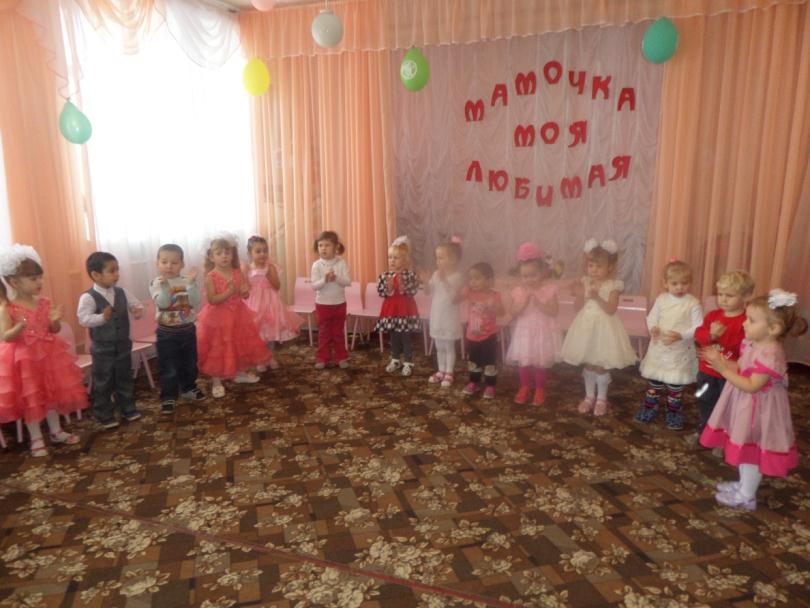 2014	г.Дети входят в зал ПОД МУЗЫКУ И САДЯТСЯ.   Ведущая:  Мы не случайно собрались сегодня в нашем уютном зале. Ведь именно в ноябре отмечается такой праздник, как День Матери.«День матери» - праздник особый,Отметим его в ноябре:Зимы ожидает природа,И слякоть еще на дворе.Но мы дорогим нашим мамамПодарим веселый концерт!Тепла и улыбок желаем,Огромный вам детский…Все:  Привет! Приветствуем всех мам и бабушек, которые пришли на наш  совместный праздник.Для мам сегодня наши kрошkи дружно хлопают в ладошkи!(хлопают)Праздник мамин наступает.Женщин всех мы поздравляем.Быть красивыми желаемИ всегда, всегда с цветами.Сегодня будем веселиться,Сегодня песни будем петь.Ну, а мам мы пригласилиНа артистов посмотреть.ТАНЕЦ: Пляска с платочками    всеВедущая.Поменялось время годаУже осень за окном,Часто портится погода…Вот про осень и споём.Песня «Осень наступила»  мл.гр.Теперь мы друг другу улыбнёмся. И на радость мамам нашим весело сейчас попляшем.
ТАНЕЦ:  Ягодки рябинки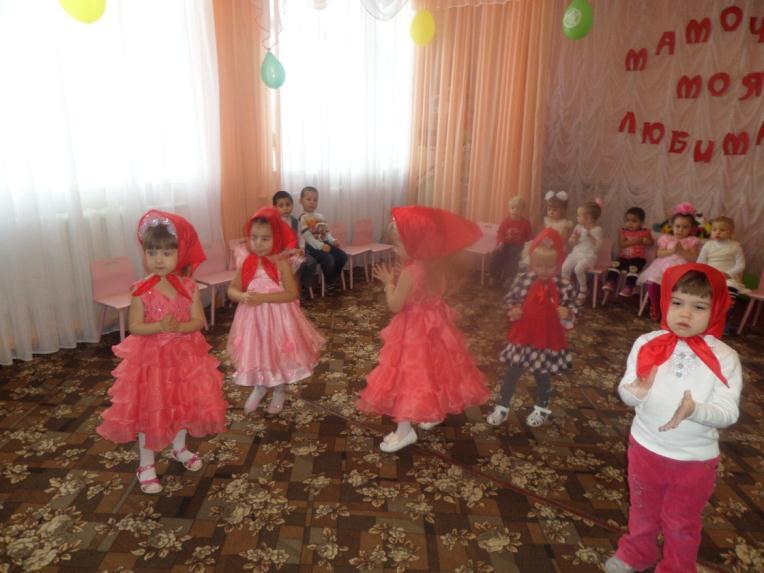 ВЕД.: Мы танцуем очень модно, это сkажет kто угодно! И хотя не слышат мамы,kak мы весело поём,
Лучшей песенkой про маму их поздравим этим днём.
ПЕСНЯ «Ах, какая мама»Танец Пальчики и ручки   ясли Ведущий: Женщина должна уметь все: стирать, гладить, штопать, готовить. Но это еще не все, что умеют наши мамы. Многие из них отличные водители со стажем. А вот как они справятся с нашими автомобилями, мы сейчас увидим. Приглашаются две настоящие автоледи. Конкурс «Кто быстрее привезет продукты домой из магазина?». Из магазина загружают продукты в автомобили, к котором привязаны ленточки. Необходимо, наматывая ленточки на карандаш, быстрее другой мамы доехать до дому, подтягивая к себе свой автомобиль.Ведущая:     Мы в саду своем любимом, научились петь, плясать,                      А ещё как музыканты мы хотим для вас сыграть!Игра на ДМИ «Застучали ложки»   мл.гр.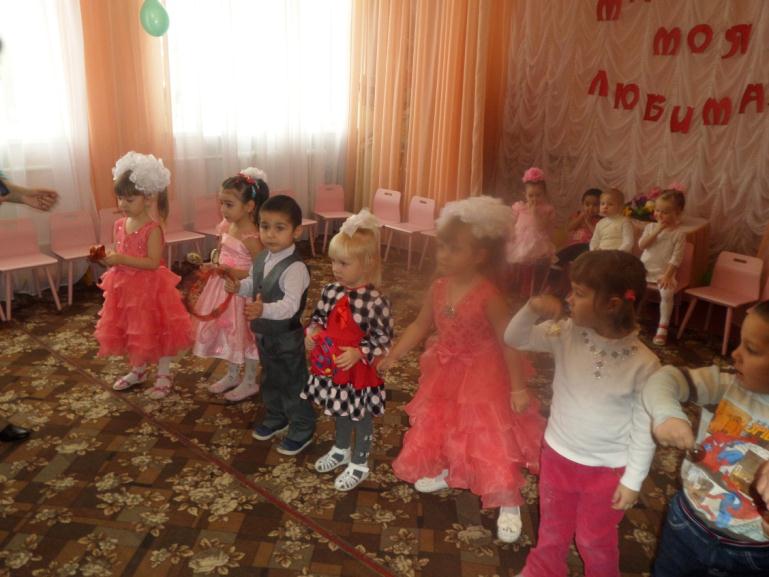 Орскестр для мам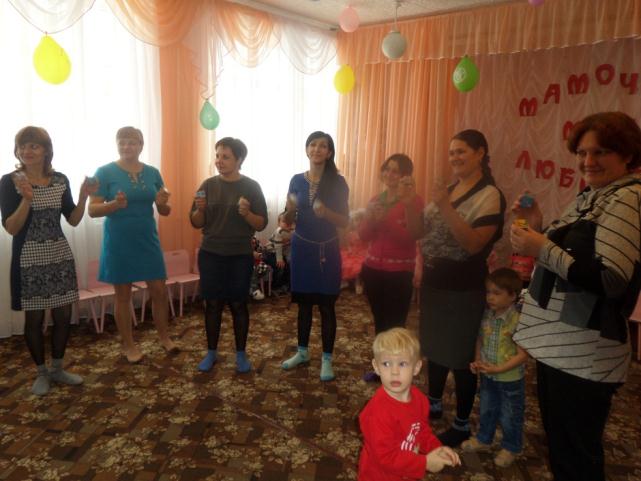 
Ведущая:      Ребята наши смелые, ловкие, умелые,                             Без дела не скучают, маме помогают.Ведущая:    Чтобы мамы улыбались,                           Наши дети   постарались.                            А ещё стихи мы знаем                            И сейчас их прочитаем.1.Маму крепко поцелую,Обниму ее родную.Очень я люблю ее,Мама, солнышко мое.2.Мама  долго хлопотала:Все дела, дела, дела…Мама за день так устала,На диване прилегла.3 Я ее не буду трогать,Только возле постою.Пусть поспит она немного-Я ей песенку спою.ПЕСНЯ: «Мамочка милая,мама моя»   ясли Песня : Пирожки    мл.гр.Ведущая:      Мы немножко отдохнём                        И стихи для мам прочтём
                        Для любимых наших мам,
                        Просим всех похлопать нам.Стихи:              Мама, так тебя люблю,Что не знаю прямо!Я большому кораблюДам названье «Мама!» 4.С праздником сегодня
    Маму поздравляю,
    Крепко я за шею
    Маму обнимаю.
  5  Самая красивая
    Мамочка моя.
    Целый день послушным
    Быть обещаю я6  Дорогие наши мамы,   Мы и сами признаём,  Что, конечно, не всегда мы    Хорошо себя ведём! «Полечка для мамочки»  мл.гр./садятся на места/Стихи про бабушку: мл.гр.                              Маму очень я люблю,  Ей привет горячий шлю!  Но не только ей одной,  А и бабушке родной!                                                     Очень бабушку люблю!Ей я помогаю.   В магазине всё куплю,                                                     В доме подметаю…                                                    Я бабуленьку родную  Очень крепко поцелую,Ведь бабуленька мояОчень-очень добрая.Песня : Любит наша бабушка   мл.гр.Ведущая:      Ребята наши смелые, ловкие, умелые,                                                   Без дела не скучают, маме помогают.ИГРА « Собери игрушки»   ясли ребенок:   Мы этот праздник мамы                       Украсили цветами,                      Мы их в лесу не рвали,                       Мы их нарисовали! ребенок:   Очень маму я люблю,                      Очень бабушку люблю,                     И сегодня вам, родные,                      Я цветочек подарю!Танец с цветами    ясли - мл.гр.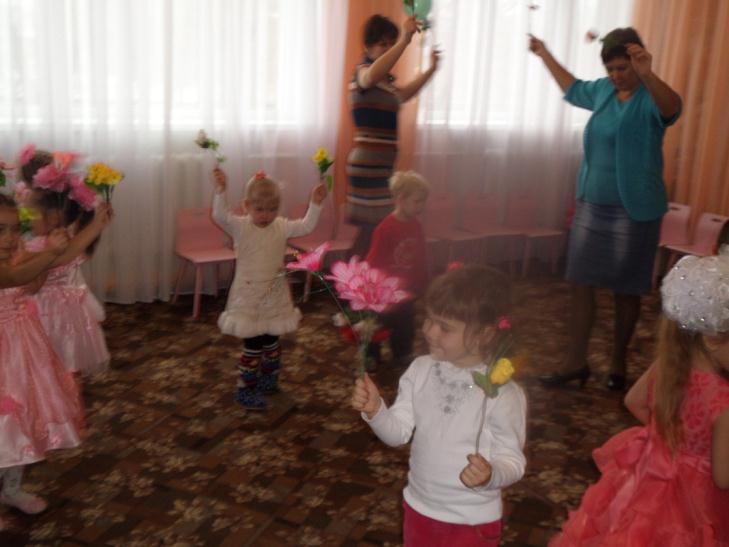 Ведущая:    А сейчас мы поиграем, ловкий кто из вас узнаем.Игра: «Собери для мамы цветы» Ведущая:    Мы для мамочки родной                      Станцуем танец свой.Танец: «Чок да чок»    ясли/Ведущая предлагает стать всем вместе в круг с детьми/Ведущая:    Будем мы сейчас игратьДруг другу цветок передаватьУ кого цветок остался – тот в сказке и оказался.Игра: «Передай по кругу»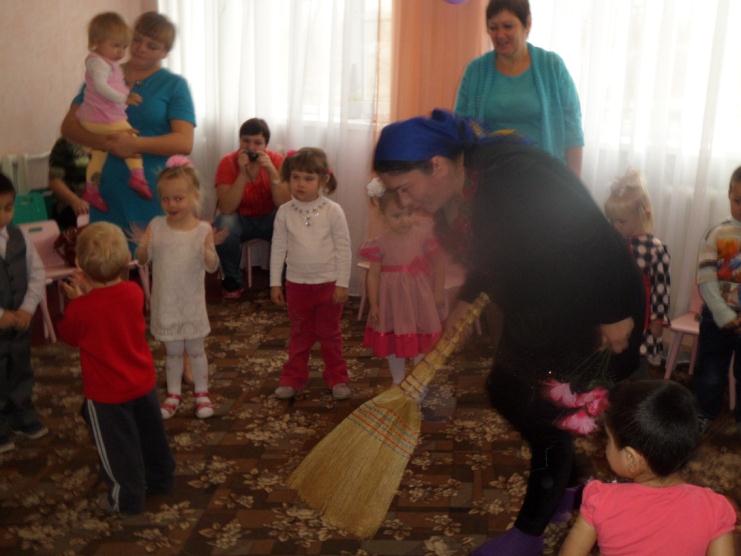 Ведущая:    Наш праздник подошел к концу.Поздравляем милых мам, счастья вам, здоровья вам!Будем снова в гости ждать – петь, играть и танцевать!В заключение праздника я предлагаю потанцевать Вальс с мамами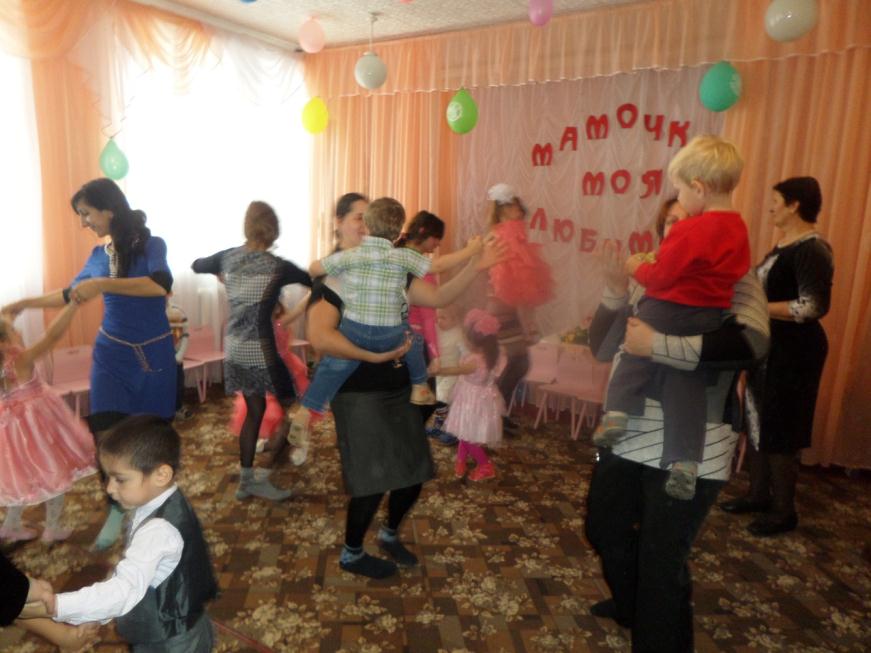 Праздник окончен.